How to install ArchivesSpace on a Windows server, running against a MySQL databaseUpdated April 2016N.B. For this example we’ll use Windows Server 2008 R2, but ArchivesSpace should install on any Windows OS, including desktop editions.Downloads you’ll need (all free):Microsoft .NET Framework 4.0 (depending on your version of Windows this way be a component of Windows or a separate download): https://www.microsoft.com/en-us/download/details.aspx?id=17851 MySQL Server (I used MySQL Web Community Server): http://dev.mysql.com/downloads/MySQL Connector for Java: http://dev.mysql.com/downloads/connector/j/Java: https://java.com/en/download/Procrun from Apache: http://www.apache.org/dist/commons/daemon/binaries/windows/ ArchivesSpace: https://github.com/archivesspace/archivesspace/releasesInstall the Microsoft .NET Framework 4.0.Install MySQL Server. The “Server only” choice will be sufficient: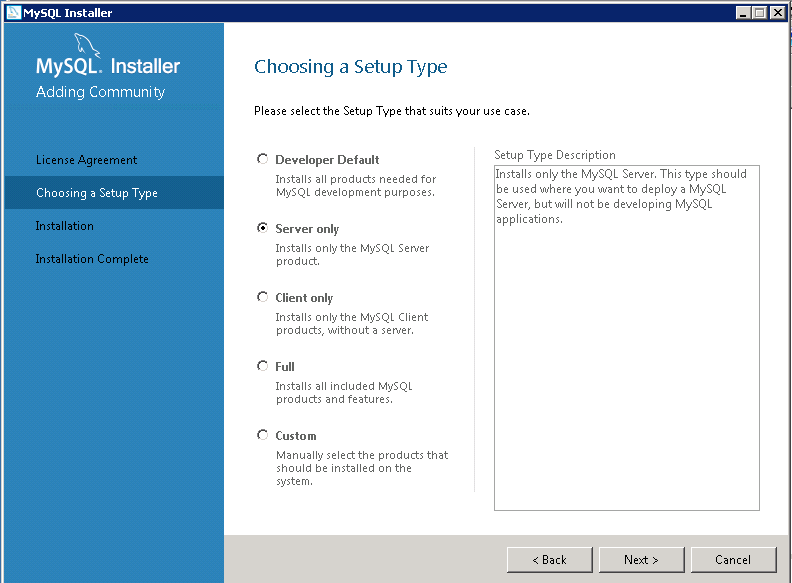 All the defaults are fine. Enter a MySQL Root Password and make a note of it for later use.Install Java.Extract the ArchivesSpace folder from the downloaded ZIP and place it on the root of C: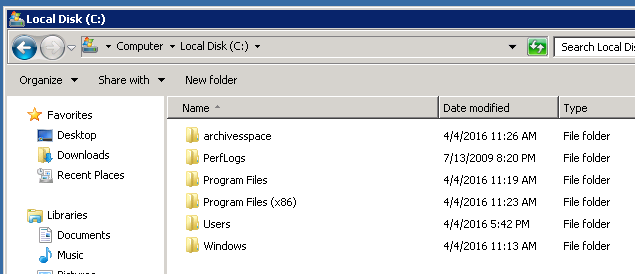 From the downloaded Procrun ZIP, copy prunmgr.exe and prunsrv.exe and place them in the ArchivesSpace folder.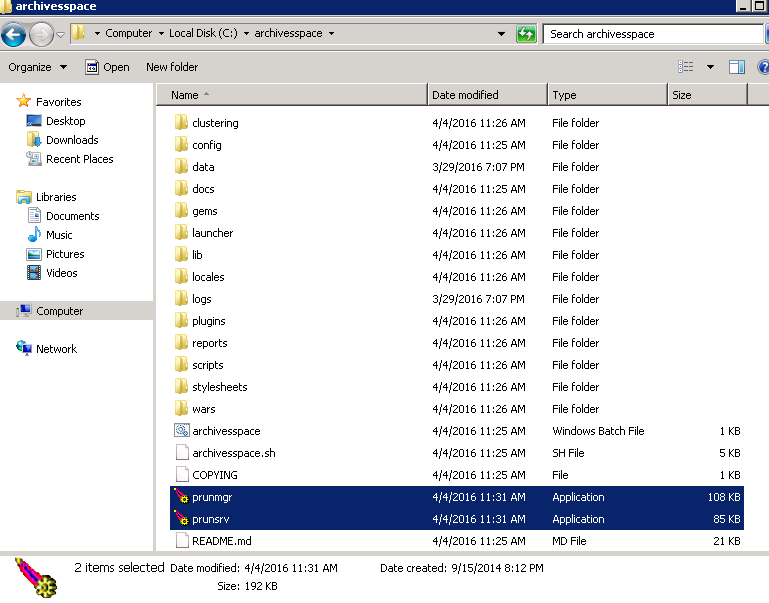 Make a note of Java’s install path. For example, in this install the path is C:\Program Files (x86)\Java\jre1.8.0.77: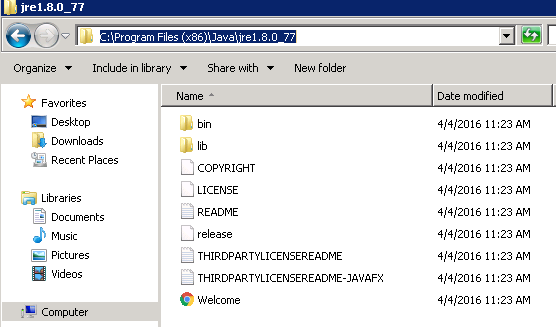 Go into Windows’ Environment Variables by right-clicking Computer, selecting Properties, clicking Advanced Settings, then Environment Variables: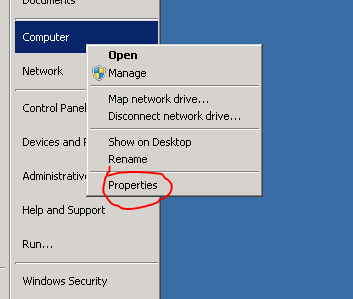 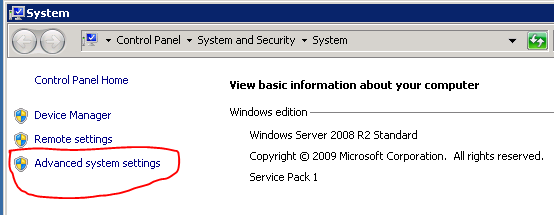 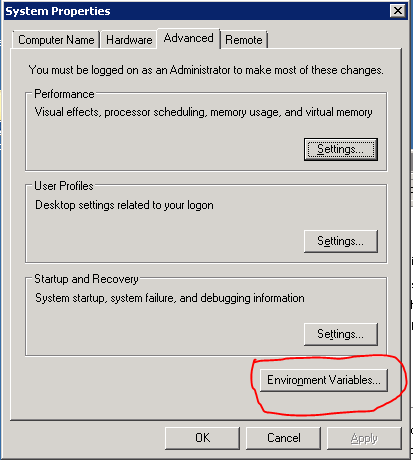 Change the “Path” variable to the “bin” directory below the Java path noted above. In this example the path would be C:\Program Files (x86)\Java\jre1.8.0.77\bin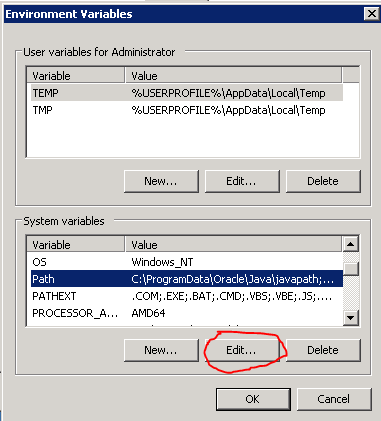 Add a new System Variable named JAVA_HOME and set it to the Java directory above.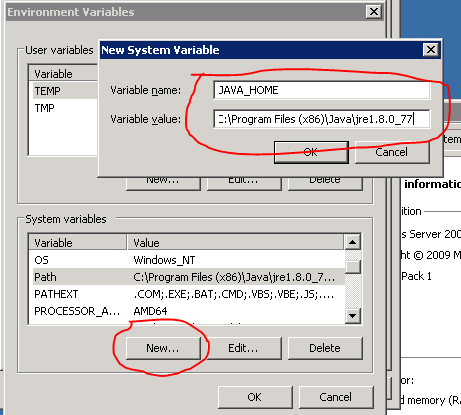 Reboot.Using the MySQL Command Line Client, create the ArchivesSpace database with default character set UTF-8, username ‘as’ and password ‘as123’. The two lines needed are: “create database archivesspace default character set utf8;” and “grant all on archivesspace.* to 'as'@'localhost' identified by 'as123';”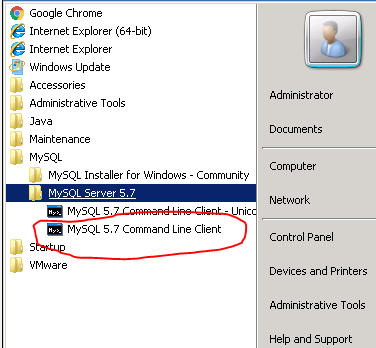 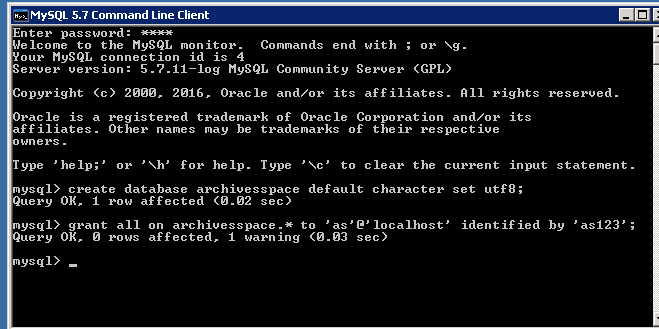 Open C:\ArchivesSpace\config\config.rb using a text editor.Change the line starting “#AppConfig[:db_url]” to: “AppConfig[:db_url] = "jdbc:mysql://localhost:3306/archivesspace?user=as&password=as123&useUnicode=true&characterEncoding=UTF-8"”Change the line “#AppConfig[:use_jetty_shutdown_handler] = false” to “AppConfig[:use_jetty_shutdown_handler] = true”Change the line “#AppConfig[:jetty_shutdown_path] = "/xkcd"” to “AppConfig[:jetty_shutdown_path] = "/xkcd"”NB it is important to remove the “#” at the beginning of each of the above lines.From the MySQL connector ZIP, copy the “mysql-connector-java…” JAR file to C:\archivesspace\lib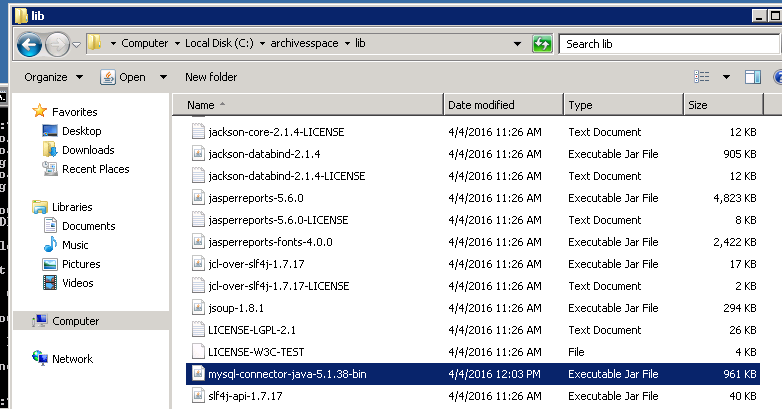 Open a command prompt as an administrator. Navigate to C:\archivesspace\scripts and run setup-database.bat.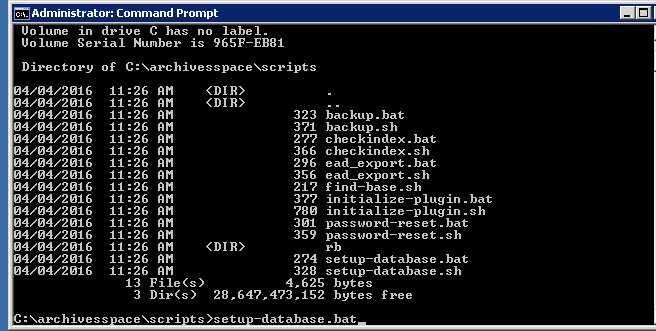 Navigate to C:\archivesspace\launcher and run service.bat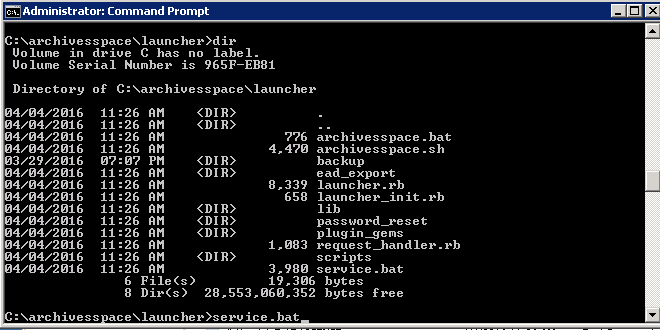 Browse to C:\archivesspace and double-click ArhivesSpaceServicew. Start the service. It will take ArchivesSpace about a minute to start in the background.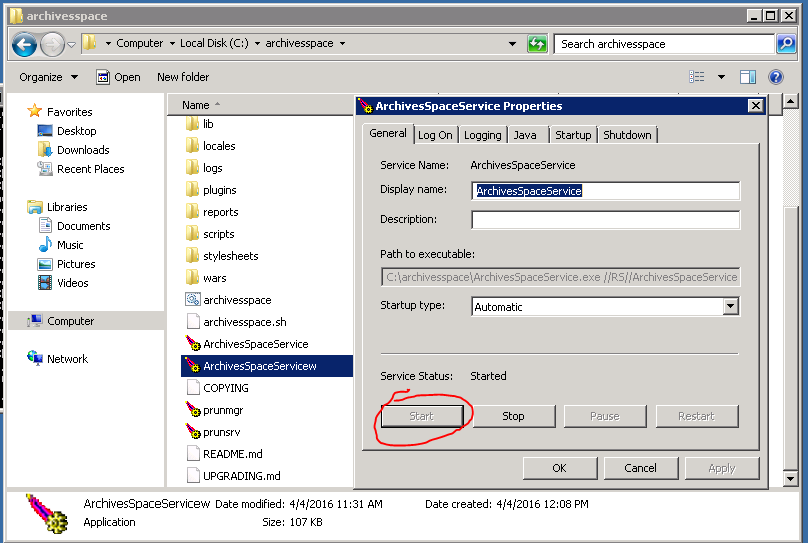 Go into Windows firewall and allow inbound connections for ArchivesSpace TCP ports 8080, 8081, 8089, and 8090.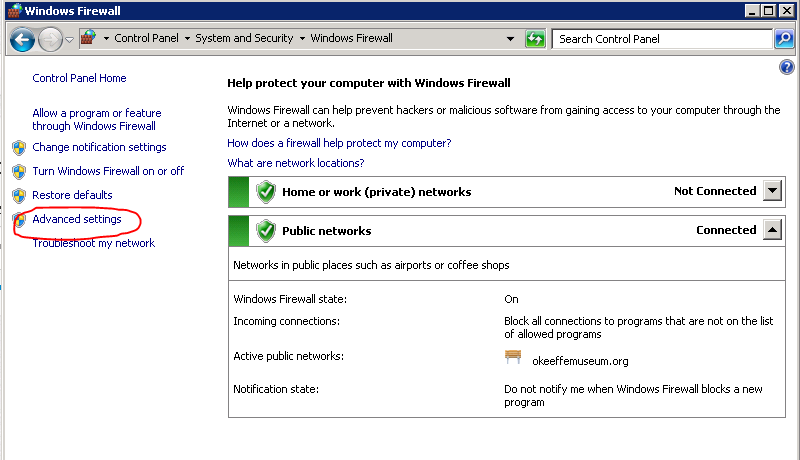 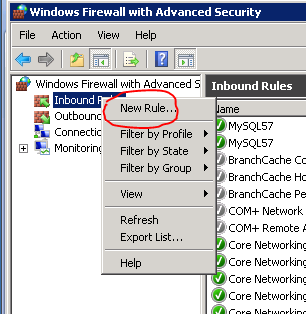 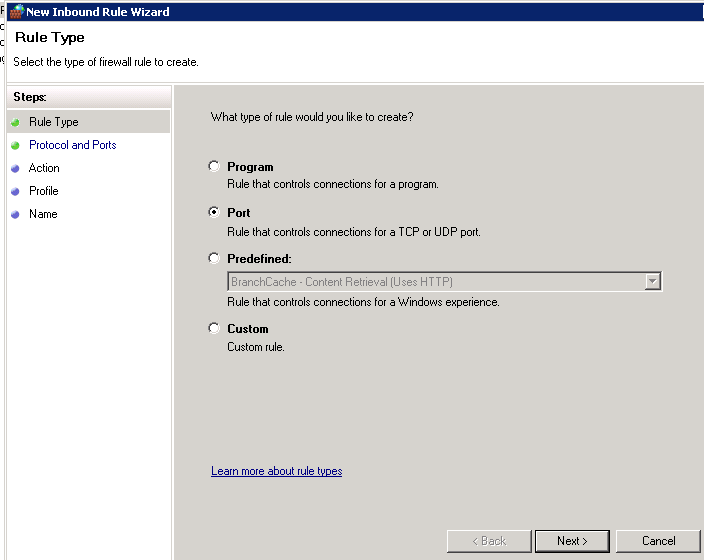 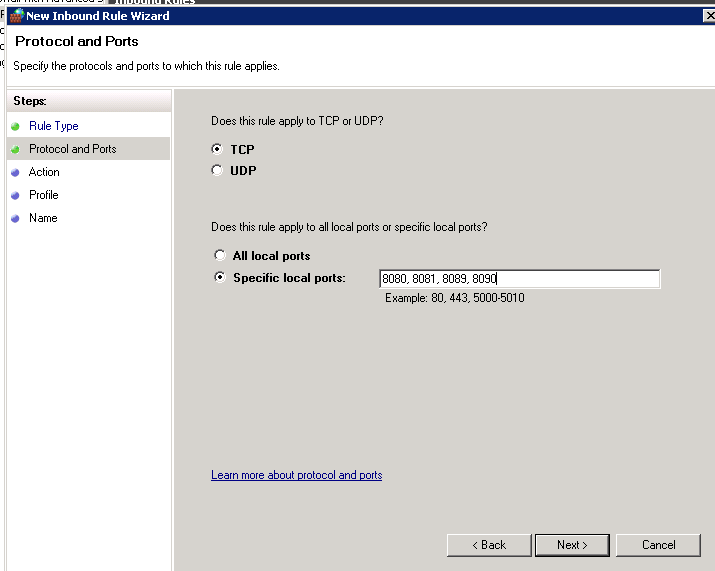 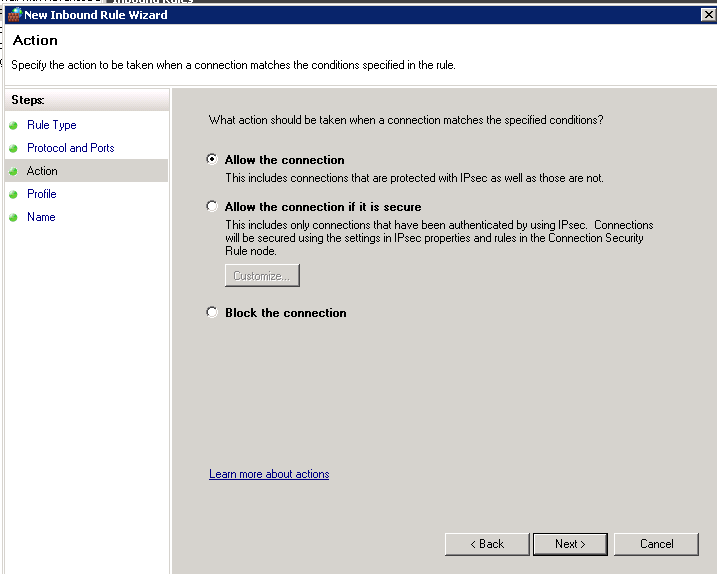 ArchivesSpace should now be accessible from a web browser using the name of the Windows server and any of the above ports.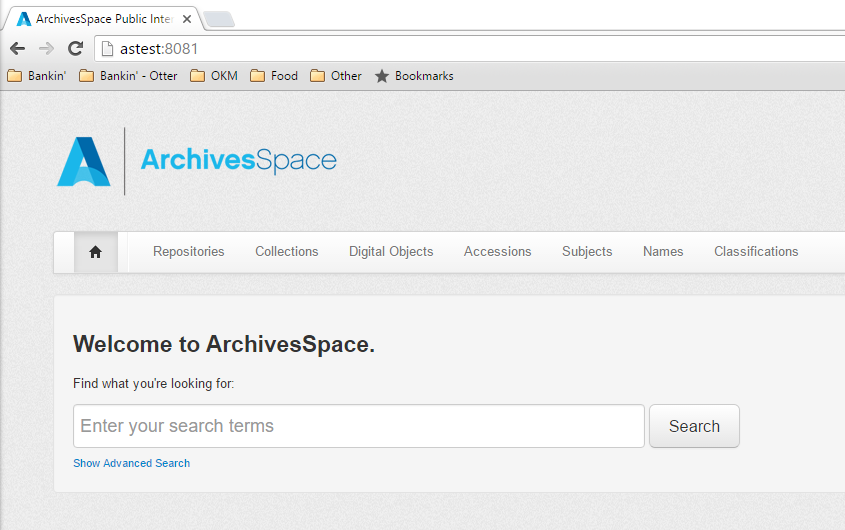 